EMS Vehicle Application InstructionsPlease complete an EMS Vehicle Application.Fax or e-mail the application along with a copy of the vehicle registration and a copy of a certified weight slip to your area EMS Program Representative.Allow three (3) business days to receive Temporary EMS Vehicle Permit.Please Note The Following:All vehicles must be fully stocked with EMS and communications equipment and appropriately marked before making a request for EMS vehicle permit.Vehicles found not in compliance with Virginia Emergency Medical Services Regulations may result in loss of privilege to acquire any future temporary permits.  In addition, enforcement actions may be taken.All sections of the application must be completed and legible.GVWR (Gross Vehicle Weight Rating) must be listed on the application.  The GVWR is typically found printed by the manufacturer on the door side panel on the driver’s side or attached to the inside of compartment door.  Please note the GVWR requested is the one from the manufacturer and not the one listed on the vehicle registration issued by DMV.Certified Weight must be listed on the application.  The Certified Weight is the weight of a vehicle with a full fuel load and stocked with all required equipment that is weighed on a certified scale.Copy of a weight slip showing the Certified Weight must be attached to the EMS Vehicle Application.The GVWR and Certified Wight are required for all applications regardless of vehicle class.A copy of the vehicle registration must be attached to the EMS Vehicle Application.Incomplete applications will not be processed!Please send your EMS Vehicle Application to your area Program RepresentativeJimmy Burch					Heather Phillips-Greenejimmy.burch@vdh.virginia.gov		heather.phillips@vdh.virginia.gov Fax: 434.372.0171				Fax: 304.229.3301Ron Kendrick					Wayne Berryron.kendrick@vdh.virginia.gov		wayne.berry@vdh.virginia.gov 	Fax: 276.926.5609				Fax:  757.896.4561Paul Fleenor					Scotty Williamspaul.fleenor@vdh.virginia.gov		scotty.williams@vdh.virginia.gov Fax: 540.381.7218				Fax: 540.631.1371Steve McNeer					Doug Laytonsteve.mcneer@vdh.virginia.gov		douglas.layton@vdh.virginia.gov Fax: 804.323.2928				Fax: 434.964.4664APPLICATION FOR EMS VEHICLE PERMIT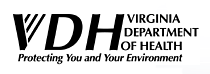 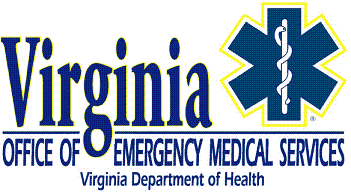 Office of Emergency Medical Services1041 Technology Park Drive / Glen Allen, VA 23059    Telephone: 1-800-523-6019 (VA Only) or 1-804-888-9100          FAX: (804) 371-3108 / www.vdh.virginia.gov/oemsAgency Name:    Agency No:  County: Address:    Phone No: () 	   Fax No: () Vehicle Owner:   GVWR:   Cert. Wt.: E-mail Address (for e-mailed permit):                         Preferred method to receive Temporary Permit:             FAX            E-MAILApplication will not be processed without a certified vehicle weight slip and copy of vehicle registration as provided by DMV.  (See § 12 VAC 5-31-700.3)Weight Slip Attached      Copy of Vehicle Registration Attached  	  VIN: Year:    Make:  Model:  Type:             ColorDMV Tag Number:   Mileage:   4x4  Yes  No   Unit #: Location where vehicle is to be stationed: 						(Provide station number & street address)Vehicle Classification    Non-transport Response Vehicle        Ground Ambulance         Air Ambulance         NeonatalIs vehicle currently permitted to another Virginia EMS Agency?	        Yes	    NoIf yes, Agency Name:  Unit #: If you have a vehicle to be removed from service, please complete this section.Unit #:  VIN #: DMV Tag #:Year:  Make:  Model:  Type:  Color: (Print Your Name)				        (Your Title)				        (Date)I,  an authorized agent of     (Signature)								(Name of Agency)attest that the organization/agency and vehicles are in compliance with all EMS and other applicable regulations.  The organization/agency and I understand that failure to maintain compliance with all applicable regulations may result in regulatory action against myself &/or the agency.Please allow three (3) business days to process.